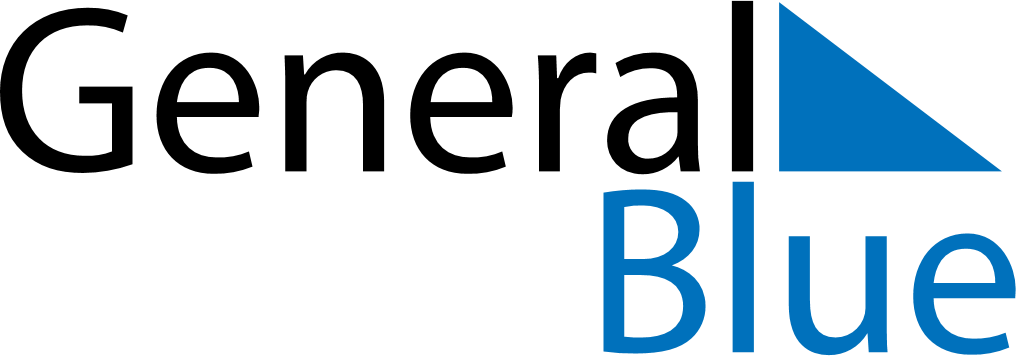 December 2018December 2018December 2018French GuianaFrench GuianaSUNMONTUEWEDTHUFRISAT1234567891011121314151617181920212223242526272829Christmas Day3031